Godzina wychowawcza klasa IBSIS P 1 kwietnia (środa)Temat: Stop wulgaryzmom!Szczególnie dzisiaj te słowa „Stop wulgaryzmom!” nabierają szczególnego znaczenia…W sytuacji w jakiej się znaleźliśmy często dochodzi do niepotrzebnych, niekontrolowanych „brzydkich” słów. W tym niełatwym dla społeczeństwa czasie powinniśmy się wspierać, nie narażać swoich bliskich na podniesiony ton czy wulgarne słownictwo. Pamiętajcie, że sprzyja to nieprzyjemnym sytuacjom i wpływa niekorzystnie na otoczenie. To od nas samych zależy czy ograniczymy tego typu momenty i zamienimy wulgarne słowa z naszego słownika na te przyjazne 
i budujące… Proszę, dziękuję, przepraszam, pomogę, damy radę…  Pomyśl o tym…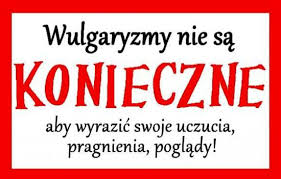 Zachęcam do obejrzenia krótkiego filmiku dotyczącego tematu dzisiejszej godziny wychowawczejhttps://www.youtube.com/watch?v=fj9IIm9y5_YZadanie domoweProszę, aby zdalnie się porozumieć, stworzyć 3-osobowe zespoły  i nagrać filmik (3-5 minut) pokazujący porozumiewanie się młodzieży na co dzień bez używania wulgaryzmów.Termin wykonania filmu do 5 kwietnia.W razie pytań proszę o kontakt na e-maila  mbrzozowicz@zspzarnow.plZadanie domowe to oczywiście prima aprilis. Nabraliście się? 